Hej Joakim!Vi har uppmärksammat en husbåt som flutit i land på Rörskär och har fått uppgifter om att du är ägare till denna. Stämmer det att det är din husbåt vill vi att du flyttar husbåten från Rörskär snarast, dock senast 2022-12-31.

Flyttas inte husbåten senast 2022-12-31 kommer Karlstads kommun att överta denna och bortforsla den från området.
Välkommen att kontakta mig om du har frågor med anledning av detta brev. Vänliga hälsningar,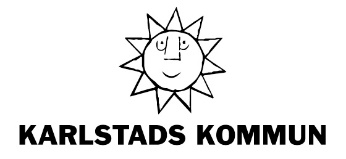 Sid 1()  Teknik- och fastighetsförvaltningenKarlstad 2022-09-14Sandra Erlandsson054-540 17 14sandra.erlandsson@karlstad.seJoakim AmoenusÖstra Torggatan 17, lgh 1501652 24 Karlstad Sandra ErlandssonMarkförvaltare